APPENDIXAPPENDIX 1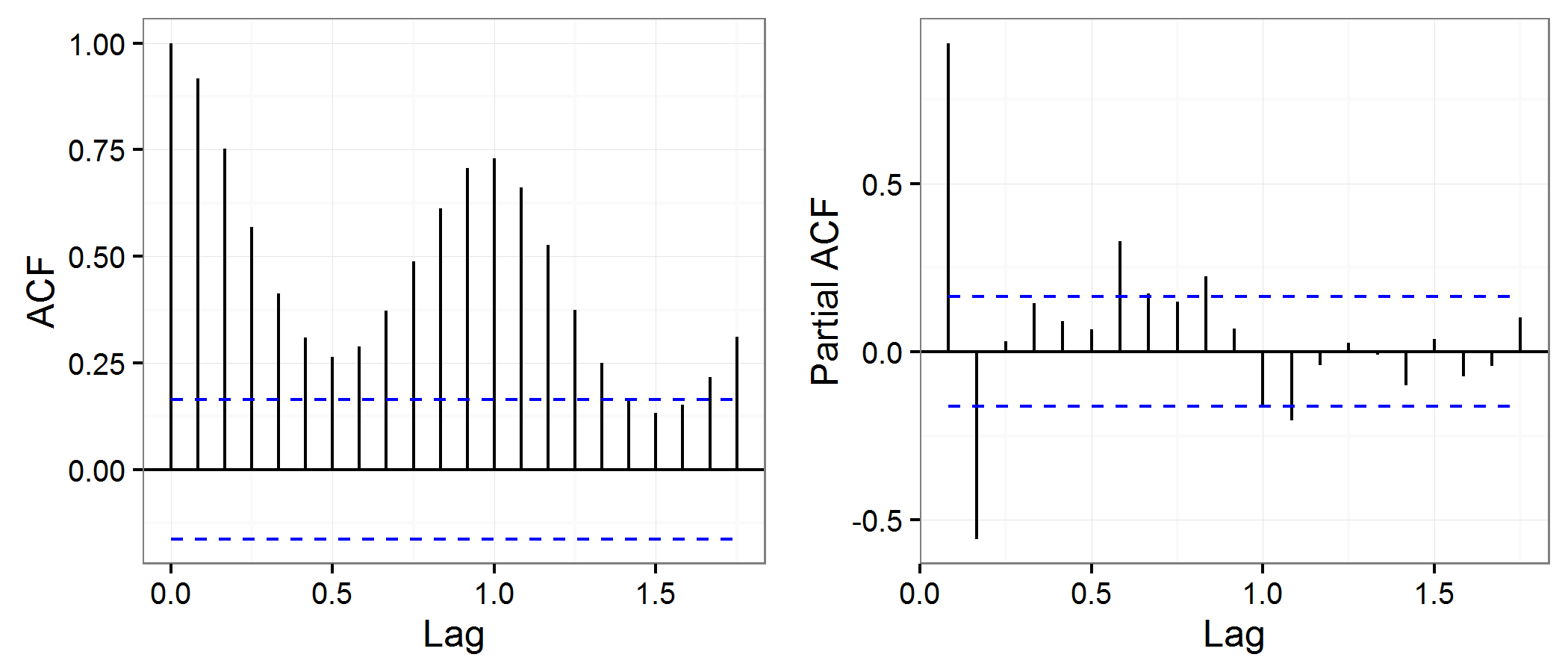 APPENDIX 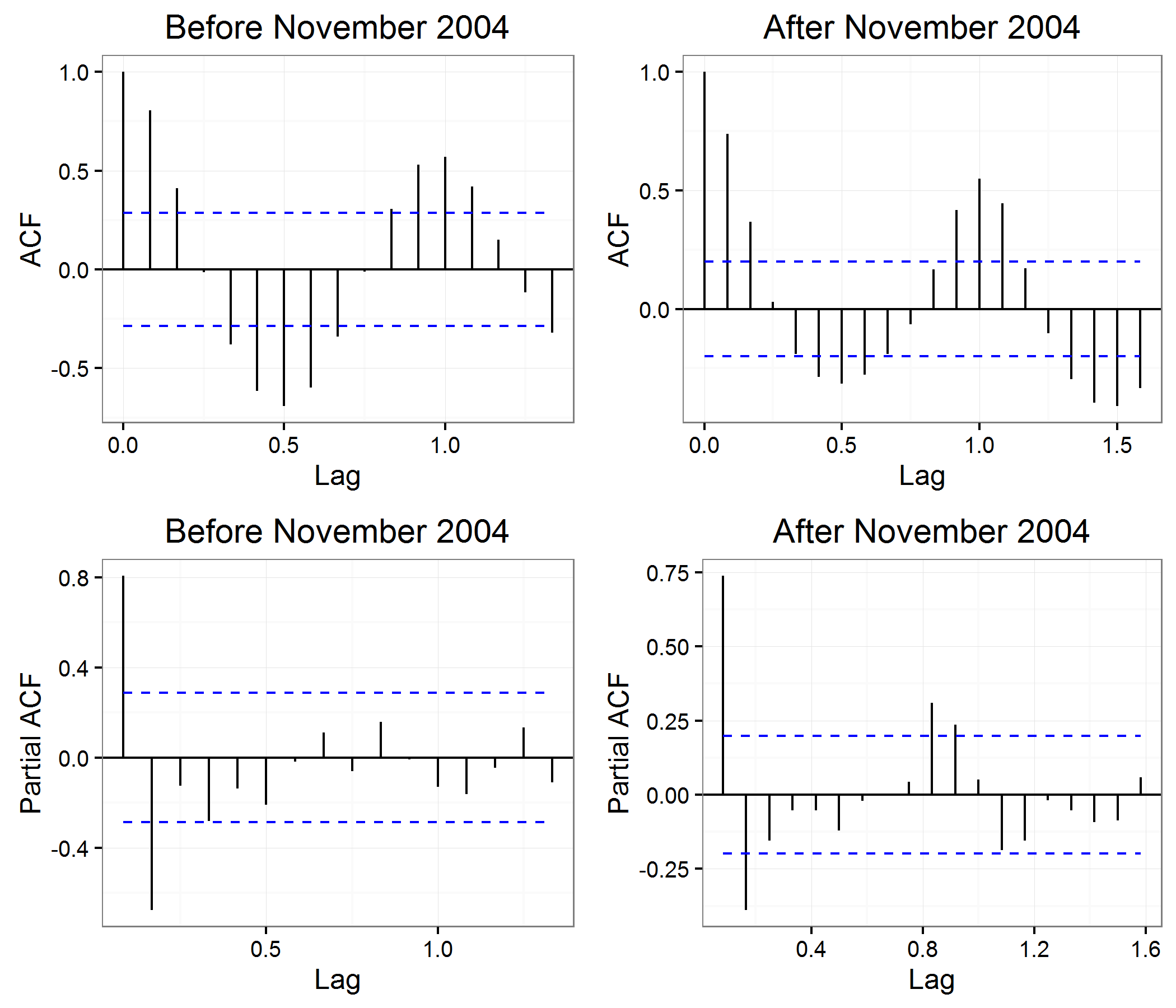 APPENDIX 3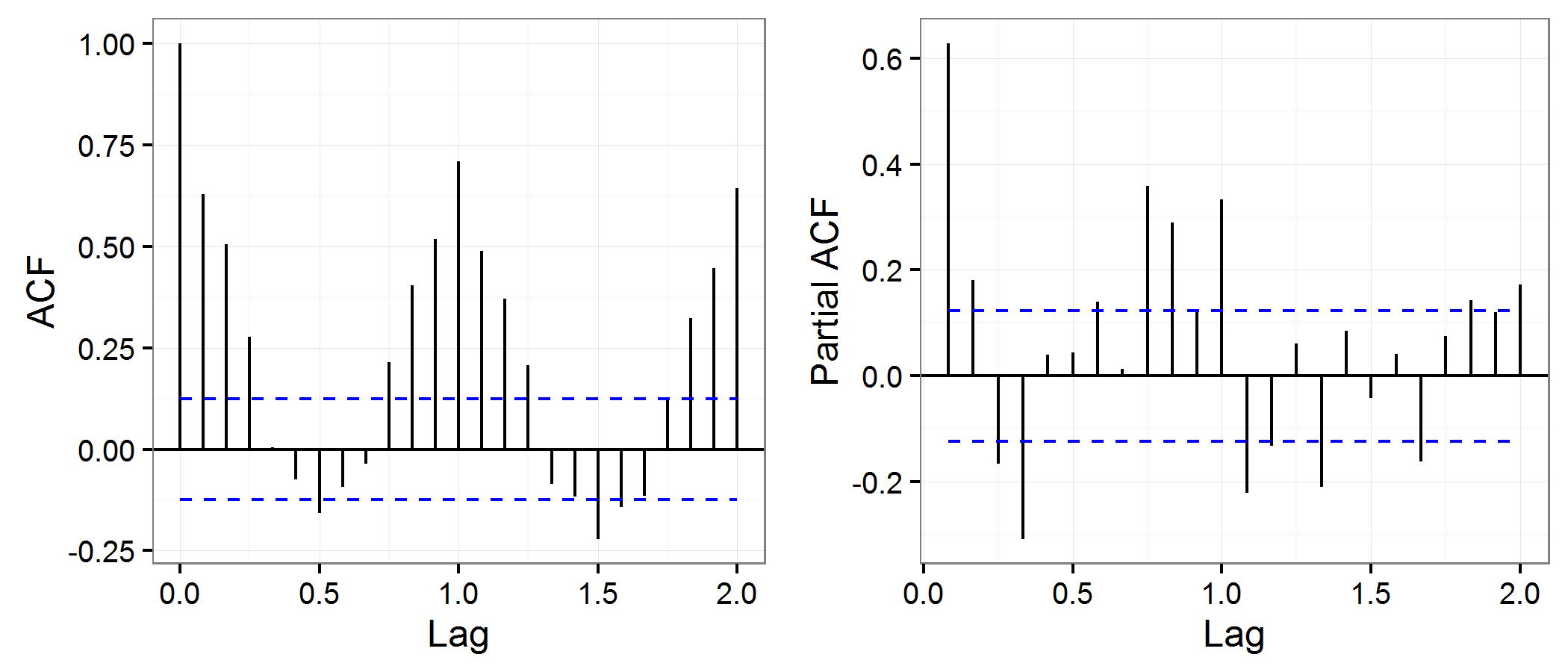 APPENDIX 4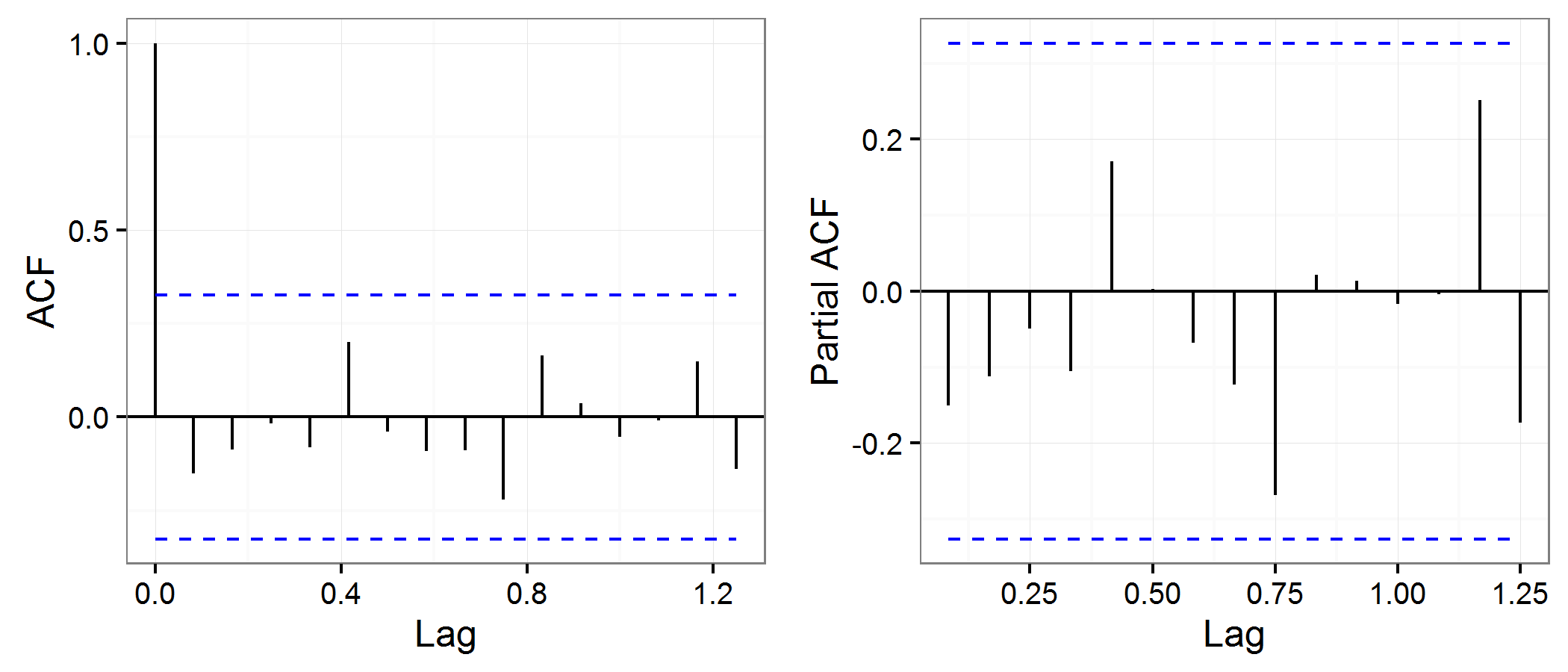 APPENDIX 5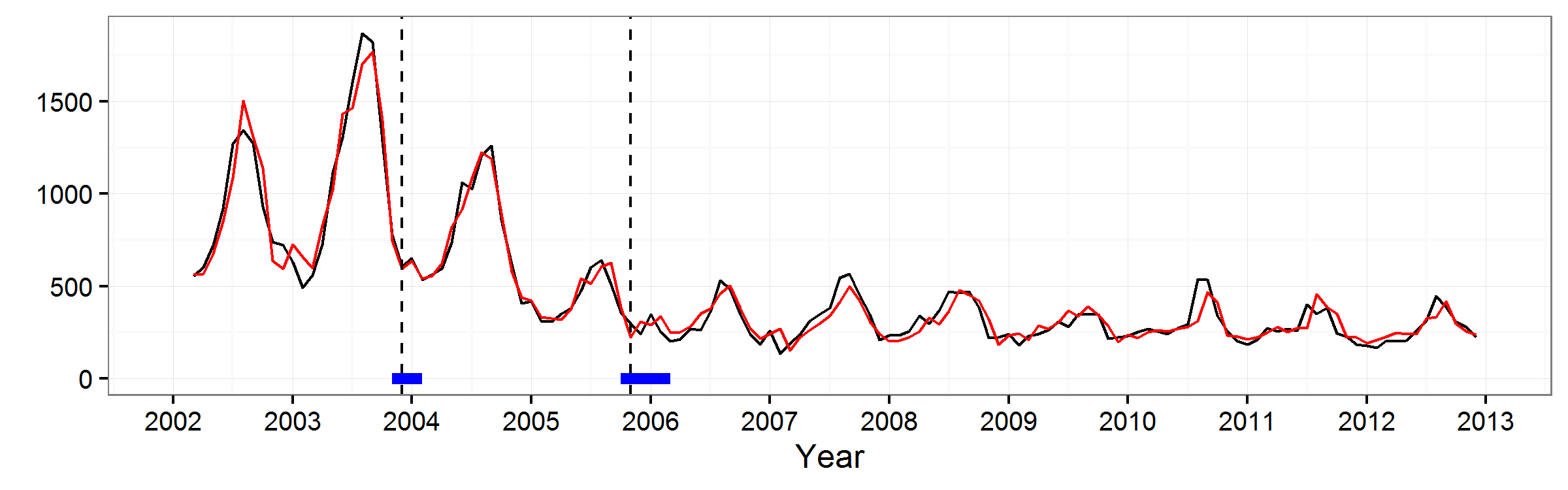 